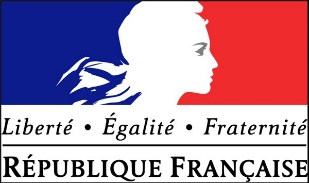 REGISTRE DESECURITEEcole :....................................................................................Ville :......................................................................................DESCRIPTIFLe registre de sécurité a pour fonction principale de constituer la mémoire de l’école. Il permet d’avoir immédiatement sa carte d’identité et le suivi de la sécurité au cours de la vie de l’établissement (extrait de : « Sécurité contre l’incendie - guide du directeur d’école » de l’observatoire de la sécurité et des établissements scolaires et d’enseignement supérieur).La sécurité incendie dans les établissements recevant du public (ERP) relève du règlement de sécurité approuvé par l’Arrêté du 25 juin 1980 modifié, annexé au Code de la Construction et de l’habitation (C.C.H.). Le directeur d’école, en sa qualité d’exploitant d’un ERP, doit, conformément à l’article 123-51, tenir à jour le registre de sécurité consignant les renseignements indispensables à la bonne marche de l’exploitation.La version proposée ici est un modèle de registre de sécurité dont vous pourrez vous inspirer pour composer le registre propre à l’école, si les services techniques de votre commune ne vous l’ont pas fourni.Le registre de sécurité ne peut exister qu’en un seul exemplaire, tenu dans l’école, laissé à la disposition des personnes autorisées (services techniques municipaux, contrôleurs et vérificateurs) ainsi qu’à celle de la commission de sécurité.OrganisationPrévoir de le diviser par autant d'intercalaires qu'il y a de rubriques différentes : le nombre de rubriques est directement lié à la complexité de l'école. Le tronc commun, c'est-à-dire les rubriques "obligatoires" que l'on doit trouver systématiquement dans le registre de toutes les écoles est défini ci-après. Il est constitué de quatre ou huit (suivant la taille de l'école) rubriques pour lesquelles vous trouverez des commentaires dans le paragraphe suivant et les fiches correspondantes à la fin du document.Contenu des rubriquesL’aide-mémoireLes adresses utiles et les numéros de téléphone indispensables y sont inscrits, mis à jour régulièrement (au minimum en début d’année scolaire).La fiche d’identité de l’écoleElle comporte :le descriptif de l'établissement : un établissement scolaire est un établissement recevant du public du type R (vous trouverez cette dénomination dans le P.V. de la commission de sécurité, le cas échéant),la catégorie (Annexe 2)l'identification des bâtiments, la date et la nature des travaux d’aménagement ou de transformation et un plan succinctLa fiche annuelle de sécuritéIl faut prévoir une feuille par année indiquant :le nombre des personnels par catégorie (enseignants, ATSEM, …)le nombre d'élèves inscritsla composition du service de sécurité. Il est obligatoire dans les établissements des quatre premières catégories. Etabli par le directeur d’école, il se compose de personnels chargés de donner l'alerte ou d’assurer l'évacuation ou de manier les extincteurs sur feux réels (uniquement les personnels ayant reçu une formation pratique à la manipulation des extincteurs).le protocole d’évacuation d’élève en situation de handicap (handicap moteur, visuel, auditif, jambe plâtrée…). Dans tous les cas, l’évacuation immédiate reste la règle pour les personnes pouvant se déplacer jusqu’à l’extérieur du bâtiment, de façon autonome ou avec l’aide humaine disponible. Toutefois, en cas d’impossibilité, la nouvelle réglementation (article GN8 du règlement de sécurité contre l’incendie) prévoit une évacuation différée. Le protocole répertorie les mesures assurant la sécurité de la personne : le lieu retenu pour une évacuation différée (ce lieu doit être signalé) et le personnel chargé de l’accompagnement pendant toute la durée de l’évacuation. Lorsque les espaces d’attente sécurisée n’existent pas, prendre conseil auprès de la municipalité et de la commission de sécurité qui valide le dispositif. Ces mesures devront être accompagnées de consignes d’évacuations claires et fiables destinées à mettre l’élève en confiance (en informer les parents).Les consignes de sécuritéUn exemplaire des consignes est joint au registre de sécurité (voir exemple présenté en fiche IV).Les consignes doivent être connues de tous les utilisateurs de l’école, affichées dans les salles et les circulations. Elles doivent également être portées à la connaissance de toute personne autorisée à participer à des activités péri et extrascolaires.Rédigées de manière concise, précise et lisible, elles doivent indiquer :que l'audition du système d'alarme correspond à l'ordre d'évacuation, le nom et le numéro d'appel des personnes à prévenir en cas d'incendie, les personnes chargées d'aviser les sapeurs-pompiers, les itinéraires à suivre pour gagner les sorties, le point de rassemblement. Un plan d’intervention (plan pompier), à échelle réduite de tous les bâtiments, indiquant clairement l'emplacement des organes de coupure des différents fluides (eau, gaz, électricité) doit être affiché à l’entrée de l’école (sauf pour les écoles en 5e catégorie ne comportant que des rez-de-chaussée). Les espaces d’attente sécurisée devront être apparents sur le plan.Le contrôle de la commission de sécuritéLa commission de sécurité compétente donne un avis sur les conditions d’application des règles de sécurité contre l’incendie dans les établissements recevant du public (ERP).Si l’école est classée dans une des 4 premières catégories, le maire demande le passage de la commission de sécurité selon la périodicité définie par la réglementation:Un Avis relatif au contrôle de la sécurité et visé par le Maire est affiché à l’entrée de l’école.Si l’école est classée en 5e catégorie, aucune visite de la commission de sécurité n’est obligatoire sauf à la demande du maire éventuellement sur signalement d’une défectuosité grave constatée par le directeur d’école.Les exercices d'évacuationIls sont obligatoires dans toutes les écoles.Combien ? La réglementation prévoit chaque année scolaire des exercices d’évacuation. Deux exercices pourront être suffisants si leur évaluation est satisfaisante.Quand ? Le premier exercice doit se dérouler impérativement dans le mois qui suit la rentrée scolaire. Les exercices suivants sont à l’initiative du directeur.Pour les écoles comportant des locaux à sommeil (internat), au moins deux exercices de nuit sont obligatoires, le premier exercice devant se dérouler dans le mois qui suit la rentrée scolaire.Pourquoi ? Ils ont une fonction d'information et d'entraînement, ils servent à :reconnaître le signal sonore,prendre connaissance des consignes de sécurité,reconnaître les circuits d'évacuation et le point de rassemblement,mettre en évidence des anomalies de fonctionnement (portes condamnées...).Comment ? L'exercice d'évacuation doit être préparé avec discrétion ; il permet d'acquérir des réflexes et un comportement évitant toute panique en cas de sinistre réel. Pour ce faire, il est recommandé de se placer dans des conditions représentatives d'une situation réelle (un déclenchement d’alerte intempestif ne peut pas être considéré comme un exercice d’évacuation). Lors de l'évacuation, chaque enseignant encadre sa classe, l'accompagne au point de rassemblement, fait l’appel et rend compte.L'analyse du déroulement de l'exercice doit être faite avec les enseignants de façon à tirer les conséquences pour l'exercice suivant. Elle peut être suivie d'une séance de sensibilisation à la sécurité.Les rubriques suivantes se rapportent aux opérations d’entretien, de vérification et de contrôle des moyens de secours et des installations auxquelles l’exploitant doit procéder.Le directeur d’école doit s’assurer que ces opérations ont été effectuées, selon la périodicité prévue, et inscrites dans le registre de sécurité.Les extincteursLeur nombre, leur emplacement et les attestations de vérifications émises par les vérificateurs doivent figurer au registre.Les écoles sont généralement pourvues d’extincteurs à eau pulvérisée, de 6 litres minimum, à raison d’un extincteur pour 200 m2 avec un minimum d’un appareil par niveau.S’il existe des locaux à risques particuliers (chaufferies, armoires électriques), ils doivent être dotés d’un extincteur approprié aux risques (poudre, CO2).Conseils pratiques :Ne jamais utiliser un extincteur sur un feu de gaz, couper d’abord l’arrivée du gaz.Leur présence, leur accessibilité, leur état peuvent être vérifiés lors des exercices d’évacuation.Les installations techniquesLeur composition ?Les installations électriques (alimentation électrique générale, éclairage de sécurité), de gaz, thermiques (chaudière)Les installations nécessaires à l’évacuation :un système d’alarme identifiable par tous y compris les alarmes de type 4 (cloche, sifflet…). Le personnel doit être initié à son fonctionnement.des issues et des dégagements, tenus libres (portes déverrouillées, couloirs non encombrés)des dispositifs de désenfumage (fenêtres, trappes)l’éclairage de sécurité : pour guider l’évacuation vers la sortie, composé, pour les écoles des 4 premières catégories, de blocs autonomes d’éclairage de sécurité (B.A.E.S). Les écoles de 5ème catégorie, lorsqu’elles ne possèdent pas de B.A.E.S., doivent mettre à disposition des personnels des lampes électriques portatives.Les écoles des 4 premières catégories peuvent comporter, outre ces rubriques, des installations particulières qui font l’objet de vérifications réglementaires : cuisines, restaurations collective, de ventilation, …Des fich es seront ajoutées au registre pour collationner les documents les concernant.Vérification et contrôle ? La réglementation distingue les vérifications effectuées par des techniciens compétents et opérées par un organisme agréé (bureau de contrôle,…).Pour les écoles des quatre premières catégories, l’entretien, les vérifications et contrôles sont obligatoires selon une périodicité définie par la réglementation.Pour les écoles de cinquième catégorie, en cours d’exploitation, le maire doit faire procéder, par un technicien compétent ou un organisme agréé, aux opérations d’entretien, de vérification et de contrôle des installations. Ces opérations sont obligatoires même si la réglementation ne définit pas de périodicité.Les vérifications sont effectuées dans le but d’informer l’exploitant, par des observations clairement définies, de l’état des installations par rapport au risque incendie, afin qu’il prenne toute disposition pour remédier aux anomalies constatées. Par ailleurs, la vigilance de l’exploitant est requise, il doit s’assurer régulièrement du bon fonctionnement des moyens de secours et installations et faire procéder aux réparations sans délai.Maintenance ? Pour certaines installations (S.S.I. de catégorie A et B et installations de détection), la passation d’un contrat d’entretien, indiquant la périodicité de la maintenance, est obligatoire. Le directeur d’école doit donc s’assurer de l’existence de ces contrats le cas échéant et en conserver un exemplaire dans le registre de sécurité.Par ailleurs, l’exploitant doit s’assurer que les opérations d’entretien ont bien été menées et a la charge de contrôler le maintien en bon état de fonctionnement des installations et notamment des moyens de secours (alarme, issues de secours, B.A.E.S., blocs-portes, système d’alerte des pompiers, etc.).Pour finir, les évolutions de la réglementation ont conduit à étoffer le registre de sécurité en intégrant, en annexe, la copie du dossier technique amiante (D.T.A.) (ou, à défaut, la fiche récapitulative du dossier) émis à l’issue du diagnostic amiante effectué à l’initiative du propriétaire sur tous les bâtiments construits avant le 1er juillet 1997.En bref :REGISTRE DE SÉCURITÉ = HUIT RUBRIQUES + une annexeLes rubriques indispensablesL’aide-mémoireLa fiche d’identitéLa fiche annuelle de sécuritéLes consignes en cas d'incendieLes rubriques recommandéesLes P.V. de la commission de sécuritéLes exercices d’évacuationLes extincteursLes installations techniquesAnnexe : dossier technique amianteLa mairie doit vous communiquer tous les documentsconcernant la sécurité dont vous êtes responsableet que vous devez joindre au registre de sécuritéLa Construction du registre de sécuritéLa bonne tenue du registre de sécurité dépend aussi de sa maniabilité. A cette fin, il pourra, par exemple, être construit de la façon suivante :le registre peut se présenter sous la forme d’un classeur de format A4 (quatre anneaux)prévoir un intercalaire pour chaque rubrique et insérer les fiches de suivi correspondantesles procès-verbaux, rapports de vérifications et autres documents pourront être archivés indépendamment dans des pochettes (une pour chaque rubrique)Le classeur et les pochettes devront être conservé s ensemble dans un lieu permettant aux personnes autorisées (service technique de la mairie, technicien intervenant sur les installations, commission de sécurité) de les compléter ou de les consulter.Penser, à chaque vérification sur les installations, à faire compléter la fiche de suivi de l’installation par le vérificateur. Il est conseillé, lors du passage du technicien, de préparer le registre à la bonne page, celui-ci n’aura plus qu’à le remplir.I. AIDE MEMOIRENuméros de téléphones et adresses utilesII. FICHE D’IDENTITE DE L’ECOLENom de l’école :Adresse :N° de téléphone :N° R.N.E. : 067Etablissement du type R – catégorie ……La composition de l’école :Les travaux d’aménagement et de transformationLe plan de masse succinct (en faire au besoin la demande à la mairie)Reporter les distances entre les bâtiments (elles sont importantes pour la définition de la catégorie)III. Fiche annuelle de sécuritéAnnée scolaire 20…. – 20…..Effectifs :Capacité maximale d’accueil par niveau (inscrite par le maître d’œuvre sur le permis de construire) :Intervenants extérieurs réguliers (préciser les périodes d’intervention)Suivi des obligations de formation relatives à la sécurité :Composition du service de sécurité (le cas échéant) :Donner l’alerteFaire évacuerAccueil et guidage des secoursCoupure des sources d’énergiePremière lutte contre l’incendie (extincteurs)Protocole d’évacuation personnalisé pour les élèves en situation de handicap (le cas échéant) :Espace réservé pour une évacuation différée (si nécessaire)Faire évacuer :Observations :IV. CONSIGNES EN CAS D’INCENDIEDès la découverte d’un foyer d’incendieDONNER L’ALARME (le retentissement d’un signal d’alarme signifie évacuation immédiate)PREVENIR LE DIRECTEUR, il fera fermer les vannes d’arrivée de fluides (fioul, gaz…)APPELER LES SAPEURS – POMPIERSPREPARER LES ELEVES A L’EVACUATION – FAIRE EVACUERAVANT DE QUITTER LES LIEUX :
- fermer fenêtres et portes (sans les verrouiller)
- s’assurer qu’il n’y a plus personne dans les locauxDANS LA FUMEE, SE BAISSERNE JAMAIS REVENIR EN ARRIERE, sauf sur ordreREJOINDRE LE POINT DE RASSEMBLEMENT en suivant l’itinéraire d’évacuationFAIRE L’APPELConsignes à destination des personnels :Pour tous les personnels :vérifier l’évacuation complète du localdonner les consignes au préalable pour l’évacuation des handicapésen cas d’impossibilité d’évacuer (fumée dans le couloir par exemple), calfeutrer et mouiller les portes et se signaler aux fenêtresPersonnel enseignant :guider et accompagner les élèvesprendre la fiche d’appelsuivre le sens d’évacuation vers la sortie la plus procheinterdire l’accès aux ascenseurs (le cas échéant)ne pas revenir sur ses pas sans ordreévacuer dans le calme en fermant les portes derrière soi (sans les verrouiller)V. CONTRÔLE DE LA COMMISSION DE SECURITEJoindre à cette rubrique :l’autorisation d’ouverture de l’établissement (ou une copie) portant l’avis de la commission et le classement de l’école, notamment pour les écoles de 5 catégorieles procès-verbaux de la commission de sécurité (si vous n’en êtes pas destinataire, demandez impérativement une copie à la mairie)le suivi de la levée des prescriptions figurant sur les procès-verbaux de la commission de sécurité (si cela est possible, le mentionner directement sur le PV)VI. EXERCICES D’EVACUATIONFICHE D’EVACUATION D’UN EXERCICE D’EVACUATION N°…..Modèle support de l'évaluation destiné à être photocopié, complété et inséré dans le registre de sécuritéAnomalies constatées (à remédier pour l’exercice suivant) :En fonction des résultats, penser immédiatement à remédier aux anomalies constatées (repenser les consignes, informer le personnel, réparer les installations défectueuses, etc…)VII. LES EXTINCTEURS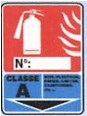 Compléter le tableau ci-après :A chaque vérification, faire compléter le tableau ci-dessous et faire signer le vérificateurVIII. LES INSTALLATIONS TECHNIQUESJoindre à cette rubrique :Les relevés de vérifications des techniciens compétents et les rapports et avis de vérifications d’organismes agréésLes contrats d’entretien (ou de maintenance) avec les notices descriptives de chaque installation etinstallation électrique le rapport de vérification initiale (ou certificat de conformité) de l’installation effectué par un bureau de contrôle (si besoin en demander une copie à la mairie)installation de gazle rapport de vérification initiale (ou certificat de conformité) de l’installation effectué par un bureau de contrôle (si besoin en demander une copie à la mairie)le livret d’entretienA chaque vérification, faire compléter le tableau ci-dessous et faire signer le vérificateurA chaque vérification, faire compléter le tableau ci-dessous et faire signer le vérificateurA chaque vérification, faire compléter le tableau ci-dessous et faire signer le vérificateurA chaque vérification, faire compléter le tableau ci-dessous et faire signer le vérificateurA chaque vérification, faire compléter le tableau ci-dessous et faire signer le vérificateurA chaque vérification, faire compléter le tableau ci-dessous et faire signer le vérificateurA chaque vérification, faire compléter le tableau ci-dessous et faire signer le vérificateurA chaque vérification, faire compléter le tableau ci-dessous et faire signer le vérificateurA chaque vérification, faire compléter le tableau ci-dessous et faire signer le vérificateurANNEXE 1Dossier Technique AmianteLes écoles comportant des locaux construits avant le 1er juillet 1997 doivent disposer d’une copie du dossier technique amiante (D.T.A.), ou de la fiche récapitulative du dossier, émis à l’issue du diagnostic amiante réalisé sur les bâtiments à l’initiative du propriétaire.Si des matériaux en bon état au moment du contrôle contiennent de l’amiante, leur état est à contrôler tous les 3 ans (demander une évaluation au propriétaire).(Décret n°96-98 du 7 février 1996 modifié)Les autorités territoriales propriétaires des bâtiments sont tenues de transmettre les D.T.A. aux directeurs d’école ou de répondre favorablement à leur demande de communication des D.T.A.(Article R.1334-28 du code de la santé publique)ANNEXE 2Au sens du code de la construction et de l’habitation, l’école est un établissement recevant du public (ERP). Les ERP sont classés en types et en catégories d’après l’effectif du public et du personnel. Les écoles sont des ERP de type R.Le classement ERP par catégorie : Il existe cinq catégories d’établissement recevant du public (E.R.P.)1ère catégorie : effectif supérieur à 1500 personnes 2ème catégorie : effectif de 701 personnes à 1500 personnes 3ème catégorie : effectif de 301 personnes à 700 personnes 4ème catégorie : effectif de 300 personnes et au-dessous, à l’exception des établissements compris dans la 5ème catégorie Les établissements de 1ère à 4ème catégorie sont réglementés par : le règlement général d’incendie = arrêté du 25 juin 1980 modifié par celui du. 23 janvier 2004 Le règlement de type R = arrêté du 4 juin 1982 modifié par celui du 13 janvier 2004 5ème catégorie : voir le tableau ci-dessous.– Tout accueil d’élèves de maternelle en étage entraine le classement de l’école au moins en 4ème catégorie, sauf si l’établissement est implanté sur un étage unique avec un maximum de 20 élèves. 
Une maternelle en étage sur un niveau avec plus de 20 élèves est classée en 4ème catégorie.Les établissements de 5ème catégorie sont réglementés par l’arrêté du 25 juin 1980 modifié livre I et l’arrêté du 22 juin 1990.Exemples :1 - Une école élémentaire à trois niveaux (R + 2) accueille 180 élèves dont 60 au rez-de-chaussée, 80 au premier étage et 40 au deuxième étage. Cette école est classée en 4ème catégorie car bien que recevant moins de 200 élèves au total, elle en reçoit plus de 100 dans les étages.2 - Une école maternelle à deux niveaux (R + 1) accueille 75 élèves dont 50 au rez-de-chaussée et 25 à l’étage. Elle est contiguë à l’école élémentaire à simple rez-de-chaussée qui reçoit 110 élèves. Ces deux écoles ont des locaux communs et les deux bâtiments communiquent. Dans ce cas, les effectifs des deux écoles s’ajoutent (110 + 75) en outre, comme l’une d’entre elles est une école maternelle avec un étage, l’ensemble formé par ces deux écoles est classé en 4ème catégorie. 3 - Même exemple que ci-dessus 2, mais l’école maternelle est remplacée par une école élémentaire. L’ensemble formé par ces deux écoles est classé en 5ème catégorie (moins de 200 élèves au total et moins de 100 à l’étage). 4 - Une école primaire comporte deux classes élémentaires soit 50 élèves au rez-de-chaussée et une classe maternelle de 25 élèves au premier étage : Elle est classée en quatrième catégorie (présence de maternelle à l’étage). Si la classe maternelle était au rez-de-chaussée, la classe élémentaire étant à l’étage, l’école serait classée en cinquième catégorie.Périodicité1ère catégorie2e catégorie3e catégorie4e catégorie5e catégorieERP sans hébergement3 ans3 ans3 ans5 ans5 ans*ERP sans hébergement3 ans3 ans3 ans5 ans5 ans*TéléphoneADRESSESAPEUR POMPIERS18POLICE ou GENDARMERIEMAIRIES.A.M.U.15AMBULANCEHOPITALCENTRE ANTI-POISON03 88 37 37 37Hôpital Civil - 1 Place de L’Hôpital67000 StrasbourgEDFGDFSERVICE DES EAUXIEN de Circonscription03 88 00 12 5123 route de Phalsbourg67320 DRULINGENINSPECTION ACADEMIQUE03 88 45 92 9283 Avenue de la Forêt Noire67083 STRASBOURGInspection hygiène etSécuritéStéphane Iltis 03 89 21 56 6706 19 72 91 68DSDEN du Haut Rhin 52-54 avenue de la République 68017 COLMAR CEDEXSOUS PREFECTURE03 88 71 72 003 Rue du Tribunal67700 SavernePREFECTURE03 88 21 67 685 Place de la République67073 StrasbourgEntreprise de vérificationDes extincteursIdentification du bâtiment(lettre, chiffre ou appellation)Date approximativede constructionNiveaux(Rdc ; R+1 ; R+2 …)RemarquesIdentification du bâtiment(lettre, chiffre ouappellation)Date approximative d’aménagement ou de transformationNiveaux(Rdc ; R+1 ; R+2 …)RemarquesNombre d’enseignants :Nombre de personnels de service : Autres (ne pas oublier les logements, les locaux occupés par des tiers…) :Nombre d’élèves inscrits à la rentrée :Nom / prénomFonction(catéchète, intervenant en langue…)Jour d’interventionPériode(trimestre, annuel…)Nom de la personneDate de la formationNom de l’organisme de formationTitulaireNom :Fonction :SuppléantNom :FonctionTitulaireNom :Fonction :SuppléantNom :FonctionTitulaireNom :Fonction :SuppléantNom :FonctionTitulaireNom :Fonction :SuppléantNom :FonctionTitulaireNom :Fonction :SuppléantNom :FonctionTitulaireNom :Fonction :SuppléantNom :FonctionSuivi des visites de la commission de sécuritéSuivi des visites de la commission de sécuritéSuivi des visites de la commission de sécuritéDate de passagePréventionnisteSignatureDate d’exerciceN° de ficheSignatureDate d’exerciceL’heureLe temps d’évacuationModalités d’organisationInopinéOuiNonObservationsApplication des consignes généralesTout le monde a entendu le signal d’alarmeTout le monde a évacuéLes ascenseurs sont restés inutilisésTout le monde a respecté la consigne « ne pas revenir en arrière sans autorisation »Tout le monde a rejoint le(s) point(s) de rassemblementLe comptage des personnes a été effectué sans problèmeOuiNonComportement des personnes évacuéesEvacuation immédiate à l’alarmeEvacuation en bon ordreInstallations techniques particulièresLes équipements asservis à l’alarme ou à la détection incendie ont fonctionné (portes automatiques, désenfumage…)N° de l’extincteurEmplacementNature du produit extincteurCapacitéDate de mise en serviceVERIFICATION DES EXTINCTEURSVERIFICATION DES EXTINCTEURSVERIFICATION DES EXTINCTEURSVERIFICATION DES EXTINCTEURSDateObservationsNom du vérificateur et de la sociétéEmargementVERIFICATION DES INSTALLATIONS ELECTRIQUES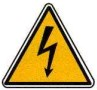 VERIFICATION DES INSTALLATIONS ELECTRIQUESVERIFICATION DES INSTALLATIONS ELECTRIQUESVERIFICATION DES INSTALLATIONS ELECTRIQUESDateObservationsNom du vérificateur et de la sociétéEmargementVERIFICATION DESINSTALLATIONS DE GAZVERIFICATION DESINSTALLATIONS DE GAZVERIFICATION DESINSTALLATIONS DE GAZVERIFICATION DESINSTALLATIONS DE GAZDateObservationsNom du vérificateur et de la sociétéEmargementVERIFICATION DES INSTALLATIONS THERMIQUESVERIFICATION DES INSTALLATIONS THERMIQUESVERIFICATION DES INSTALLATIONS THERMIQUESVERIFICATION DES INSTALLATIONS THERMIQUESDateObservationsNom du vérificateur et de la sociétéEmargementRAMONAGERAMONAGERAMONAGERAMONAGEDateObservationsNom du vérificateur et de la sociétéEmargementVERIFICATION SYSTEME DE 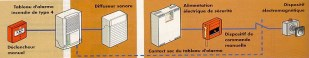 SECURITE INCENDIE (S.S.I)VERIFICATION SYSTEME DE SECURITE INCENDIE (S.S.I)VERIFICATION SYSTEME DE SECURITE INCENDIE (S.S.I)VERIFICATION SYSTEME DE SECURITE INCENDIE (S.S.I)DateObservationsNom du vérificateur et de la sociétéEmargementVERIFICATION SYSTEME DE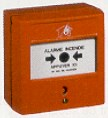 DETECTION INCENDIEVERIFICATION SYSTEME DEDETECTION INCENDIEVERIFICATION SYSTEME DEDETECTION INCENDIEVERIFICATION SYSTEME DEDETECTION INCENDIEDateObservationsNom du vérificateur et de la sociétéEmargementVERIFICATION BLOCS AUTONOMES D’ECLAIRAGE DE SECURITE (BAES) 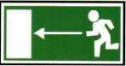 VERIFICATION BLOCS AUTONOMES D’ECLAIRAGE DE SECURITE (BAES) VERIFICATION BLOCS AUTONOMES D’ECLAIRAGE DE SECURITE (BAES) VERIFICATION BLOCS AUTONOMES D’ECLAIRAGE DE SECURITE (BAES) DateObservationsNom du vérificateur et de la sociétéEmargementVERIFICATION INSTALLATIONS DE DESENFUMAGEVERIFICATION INSTALLATIONS DE DESENFUMAGEVERIFICATION INSTALLATIONS DE DESENFUMAGEVERIFICATION INSTALLATIONS DE DESENFUMAGEDateObservationsNom du vérificateur et de la sociétéEmargementVERIFICATION ASCENSEURSVERIFICATION ASCENSEURSVERIFICATION ASCENSEURSVERIFICATION ASCENSEURSDateObservationsNom du vérificateur et de la sociétéEmargementType d’écoleNombre d’élèves accueillisNombre d’élèves accueillisNombre d’élèves accueillisNombre d’élèves accueilliscatégoriecatégorieType d’écoleAu sous-solAu rez-de-chausséeDans les étagesAu totalcatégoriecatégorieMaternelleInterdit1001(1)100Si le nombre est égal ou supérieur à l’un de ces nombresSi le nombre d’élèves est inférieur à l’un de ces nombresElémentaire100200100200L’école est classée dans l’une des 4 premières catégoriesL’école est classée en 5ème catégorie